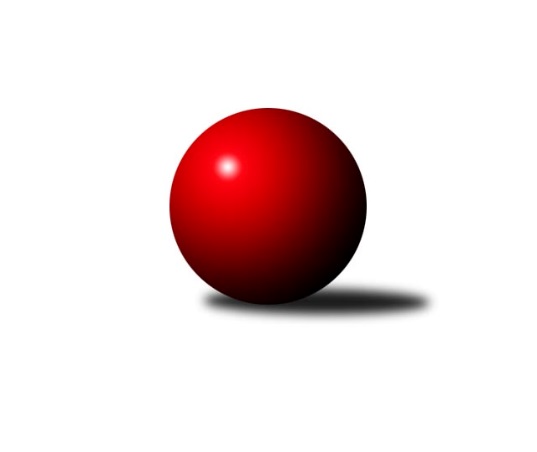 Č.7Ročník 2018/2019	28.10.2018Nejlepšího výkonu v tomto kole: 2525 dosáhlo družstvo: KK Slavia DMistrovství Prahy 2 2018/2019Výsledky 7. kolaSouhrnný přehled výsledků:SK Žižkov C	- KK Slavoj D	5:3	2508:2456	6.0:6.0	22.10.SK Uhelné sklady C	- TJ Radlice	1:7	2404:2473	4.0:8.0	23.10.KK Slavia C	- TJ Sokol Rudná C	3:5	2220:2381	5.0:7.0	23.10.KK DP Praha A	- KK Slavia B	5:3	2458:2421	6.0:6.0	24.10.TJ Sokol Vršovice B	- TJ Sokol Kobylisy C	5:3	2344:2328	6.5:5.5	25.10.KK Konstruktiva D	- KK Slavia D	1:7	2471:2525	4.0:8.0	25.10.SK Uhelné sklady D	- SK Uhelné sklady B		dohrávka		19.11.SK Uhelné sklady C	- KK Slavoj D	6:2	2394:2356	8.0:4.0	26.10.Tabulka družstev:	1.	KK Slavia D	7	6	1	0	39.5 : 16.5 	45.0 : 39.0 	 2389	13	2.	TJ Sokol Rudná C	6	5	0	1	30.5 : 17.5 	41.5 : 30.5 	 2371	10	3.	TJ Radlice	6	4	1	1	34.0 : 14.0 	43.0 : 29.0 	 2391	9	4.	KK Slavoj D	7	4	1	2	36.0 : 20.0 	54.5 : 29.5 	 2392	9	5.	KK Slavia B	7	4	1	2	33.0 : 23.0 	47.5 : 36.5 	 2332	9	6.	SK Uhelné sklady B	6	3	0	3	26.0 : 22.0 	40.0 : 32.0 	 2380	6	7.	SK Uhelné sklady D	6	3	0	3	20.0 : 28.0 	26.0 : 46.0 	 2279	6	8.	SK Žižkov C	7	3	0	4	30.0 : 26.0 	51.0 : 33.0 	 2410	6	9.	SK Uhelné sklady C	7	3	0	4	24.0 : 32.0 	45.0 : 39.0 	 2332	6	10.	TJ Sokol Vršovice B	7	3	0	4	18.5 : 37.5 	28.5 : 55.5 	 2251	6	11.	KK Konstruktiva D	6	2	0	4	20.0 : 28.0 	32.0 : 40.0 	 2382	4	12.	KK DP Praha A	7	1	2	4	23.0 : 33.0 	37.0 : 47.0 	 2296	4	13.	KK Slavia C	6	1	0	5	14.5 : 33.5 	27.5 : 44.5 	 2231	2	14.	TJ Sokol Kobylisy C	7	1	0	6	19.0 : 37.0 	33.5 : 50.5 	 2246	2Podrobné výsledky kola:	 SK Žižkov C	2508	5:3	2456	KK Slavoj D	Vladislav Škrabal	 	 224 	 215 		439 	 2:0 	 389 	 	218 	 171		Jan Šipl	Tomáš Pokorný	 	 209 	 202 		411 	 1:1 	 388 	 	180 	 208		Luboš Maruna	Petr Opatovsky	 	 186 	 213 		399 	 0:2 	 437 	 	203 	 234		Kateřina Holanová	Pavel Váňa	 	 214 	 237 		451 	 2:0 	 383 	 	198 	 185		Markéta Baťková	Hana Křemenová	 	 200 	 194 		394 	 0:2 	 444 	 	203 	 241		Blanka Koubová	Tomáš Kazimour	 	 208 	 206 		414 	 1:1 	 415 	 	204 	 211		Vladimír Jahelkarozhodčí: Nejlepší výkon utkání: 451 - Pavel Váňa	 SK Uhelné sklady C	2404	1:7	2473	TJ Radlice	Dana Školová	 	 191 	 211 		402 	 1:1 	 417 	 	222 	 195		Jan Kamín	Olga Brožová	 	 193 	 199 		392 	 0:2 	 427 	 	194 	 233		Radek Lehner	Otakar Jakoubek	 	 184 	 198 		382 	 1:1 	 406 	 	182 	 224		Lukáš Lehner	Eva Kozáková	 	 182 	 183 		365 	 1:1 	 372 	 	178 	 194		Marek Lehner	Jiří Bendl	 	 214 	 213 		427 	 1:1 	 404 	 	218 	 186		Leoš Kofroň	Miloslav Dušek	 	 208 	 228 		436 	 0:2 	 447 	 	210 	 237		Miloš Beneš ml.rozhodčí: Nejlepší výkon utkání: 447 - Miloš Beneš ml.	 KK Slavia C	2220	3:5	2381	TJ Sokol Rudná C	Vladimír Kněžek	 	 184 	 103 		287 	 1:1 	 396 	 	177 	 219		Irena Mikešová	Zdeněk Novák	 	 195 	 218 		413 	 2:0 	 373 	 	171 	 202		Jarmila Zimáková	Karel Bernat	 	 193 	 168 		361 	 1:1 	 340 	 	165 	 175		Eva Mařánková	Tomáš Jiránek	 	 195 	 204 		399 	 0:2 	 420 	 	203 	 217		Hana Poláčková	Karel Myšák	 	 194 	 180 		374 	 0:2 	 467 	 	227 	 240		Ludmila Erbanová	Petr Knap	 	 200 	 186 		386 	 1:1 	 385 	 	195 	 190		Miluše Kohoutovározhodčí: Nejlepší výkon utkání: 467 - Ludmila Erbanová	 KK DP Praha A	2458	5:3	2421	KK Slavia B	Jaroslav Vondrák	 	 210 	 197 		407 	 1:1 	 402 	 	201 	 201		Lidmila Fořtová	Jindřich Málek	 	 203 	 218 		421 	 2:0 	 358 	 	196 	 162		Michal Fořt	Deno Klos	 	 220 	 186 		406 	 1:1 	 409 	 	219 	 190		Nikola Zuzánková	Josef Málek	 	 192 	 199 		391 	 0:2 	 418 	 	213 	 205		Vladimír Tala	Jiří Brada	 	 185 	 228 		413 	 2:0 	 376 	 	184 	 192		Tomáš Tejnor	Jindřich Habada	 	 211 	 209 		420 	 0:2 	 458 	 	226 	 232		Pavel Formanrozhodčí: Nejlepší výkon utkání: 458 - Pavel Forman	 TJ Sokol Vršovice B	2344	5:3	2328	TJ Sokol Kobylisy C	Petr Finger	 	 211 	 216 		427 	 2:0 	 353 	 	184 	 169		Jiří Zouhar	Karel Holada	 	 183 	 202 		385 	 1.5:0.5 	 378 	 	176 	 202		Jan Nowak	Václav Papež	 	 207 	 225 		432 	 2:0 	 389 	 	192 	 197		Zdeněk Šrot	Jiří Janata	 	 167 	 192 		359 	 0:2 	 402 	 	206 	 196		Karel Erben	Karel Svitavský	 	 171 	 181 		352 	 0:2 	 405 	 	190 	 215		Václav Jícha	Jaroslav Havránek	 	 198 	 191 		389 	 1:1 	 401 	 	215 	 186		Michal Matyskarozhodčí: Nejlepší výkon utkání: 432 - Václav Papež	 KK Konstruktiva D	2471	1:7	2525	KK Slavia D	Jiří Čihák	 	 219 	 222 		441 	 0:2 	 456 	 	229 	 227		Jan Kryda	Jan Váňa	 	 188 	 214 		402 	 1:1 	 417 	 	210 	 207		Josef Kocan	Petr Mašek	 	 181 	 216 		397 	 1:1 	 420 	 	223 	 197		Michal Kocan	Zbyněk Lébl	 	 212 	 200 		412 	 1:1 	 419 	 	201 	 218		Milan Mareš ml.	Jaroslav Pleticha ml.	 	 218 	 211 		429 	 1:1 	 403 	 	181 	 222		Milan Mareš st.	Vojtěch Máca	 	 192 	 198 		390 	 0:2 	 410 	 	208 	 202		Jiří Kryda st.rozhodčí: Nejlepší výkon utkání: 456 - Jan Kryda	 SK Uhelné sklady C	2394	6:2	2356	KK Slavoj D	Jiří Bendl	 	 209 	 208 		417 	 2:0 	 405 	 	199 	 206		Roman Hrdlička	Olga Brožová	 	 193 	 220 		413 	 1:1 	 399 	 	204 	 195		Markéta Baťková	Josef Habr	 	 184 	 177 		361 	 0:2 	 409 	 	198 	 211		Kateřina Holanová	Dana Školová	 	 190 	 198 		388 	 2:0 	 356 	 	175 	 181		Blanka Koubová	Eva Kozáková	 	 180 	 206 		386 	 1:1 	 406 	 	215 	 191		Jan Šipl	Miloslav Dušek	 	 212 	 217 		429 	 2:0 	 381 	 	185 	 196		Vladimír Jahelkarozhodčí: Nejlepší výkon utkání: 429 - Miloslav DušekPořadí jednotlivců:	jméno hráče	družstvo	celkem	plné	dorážka	chyby	poměr kuž.	Maximum	1.	Ludmila Erbanová 	TJ Sokol Rudná C	442.83	302.8	140.0	2.7	3/4	(467)	2.	Vlastimil Bočánek 	SK Uhelné sklady B	428.11	291.7	136.4	4.7	3/4	(448)	3.	Vladislav Škrabal 	SK Žižkov C	427.73	290.9	136.9	6.3	5/5	(478)	4.	Šarlota Smutná 	KK Konstruktiva D	424.83	302.2	122.7	7.3	3/4	(450)	5.	Jaroslav Pleticha  ml.	KK Konstruktiva D	423.58	287.8	135.8	3.2	4/4	(465)	6.	Hana Křemenová 	SK Žižkov C	423.27	292.1	131.1	5.4	5/5	(483)	7.	Tomáš Kazimour 	SK Žižkov C	421.13	287.7	133.5	5.6	5/5	(442)	8.	Miloslav Dušek 	SK Uhelné sklady C	420.07	293.3	126.8	4.8	3/3	(465)	9.	Radek Lehner 	TJ Radlice	416.33	283.3	133.1	6.4	3/3	(447)	10.	Josef Kocan 	KK Slavia D	414.56	278.5	136.1	5.8	4/4	(442)	11.	Jan Kamín 	TJ Radlice	411.58	278.5	133.1	4.3	3/3	(442)	12.	Miloš Beneš  ml.	TJ Radlice	411.50	292.8	118.7	5.8	3/3	(447)	13.	Milan Mareš  ml.	KK Slavia D	411.31	285.8	125.5	8.3	4/4	(441)	14.	Lidmila Fořtová 	KK Slavia B	410.83	288.4	122.4	6.1	4/4	(431)	15.	Kateřina Holanová 	KK Slavoj D	409.75	281.3	128.5	7.8	4/5	(437)	16.	Miluše Kohoutová 	TJ Sokol Rudná C	409.58	283.3	126.3	6.3	4/4	(451)	17.	Jiří Sládek 	KK Slavia B	409.33	283.7	125.7	5.0	3/4	(431)	18.	Petr Knap 	KK Slavia C	407.75	288.0	119.8	8.6	4/4	(431)	19.	Pavel Forman 	KK Slavia B	405.38	276.9	128.5	4.7	4/4	(458)	20.	Michal Matyska 	TJ Sokol Kobylisy C	405.38	282.4	122.9	7.9	4/4	(421)	21.	Zdeněk Novák 	KK Slavia C	404.89	289.9	115.0	8.2	3/4	(440)	22.	Jan Kryda 	KK Slavia D	404.44	278.6	125.9	7.3	4/4	(456)	23.	Roman Tumpach 	SK Uhelné sklady B	403.88	288.1	115.8	9.0	4/4	(445)	24.	Vladimír Jahelka 	KK Slavoj D	403.75	289.5	114.3	8.3	4/5	(453)	25.	Jan Šipl 	KK Slavoj D	402.88	278.9	124.0	8.9	4/5	(426)	26.	Pavel Váňa 	SK Žižkov C	402.67	275.8	126.9	6.5	5/5	(451)	27.	Dana Školová 	SK Uhelné sklady C	402.47	286.1	116.4	10.3	3/3	(420)	28.	Jan Novák 	KK DP Praha A	401.78	278.7	123.1	6.4	3/4	(441)	29.	Václav Papež 	TJ Sokol Vršovice B	401.58	284.8	116.8	9.3	3/4	(432)	30.	Michal Kocan 	KK Slavia D	401.56	275.3	126.3	7.1	4/4	(420)	31.	Jindřich Málek 	KK DP Praha A	401.13	271.3	129.8	5.8	4/4	(459)	32.	Otakar Jakoubek 	SK Uhelné sklady C	401.00	291.8	109.3	12.0	2/3	(411)	33.	Jiří Čihák 	KK Konstruktiva D	399.00	290.1	108.9	7.2	4/4	(441)	34.	Jana Dušková 	SK Uhelné sklady D	398.63	283.4	115.3	7.6	4/4	(431)	35.	Pavel Černý 	SK Uhelné sklady B	397.50	282.7	114.8	10.3	4/4	(437)	36.	Jiří Brada 	KK DP Praha A	396.56	273.3	123.3	7.1	4/4	(427)	37.	Blanka Koubová 	KK Slavoj D	396.27	276.2	120.1	7.0	5/5	(444)	38.	Irena Mikešová 	TJ Sokol Rudná C	396.25	281.4	114.9	6.5	4/4	(417)	39.	Markéta Baťková 	KK Slavoj D	395.90	277.6	118.3	8.0	5/5	(429)	40.	Jiří Bendl 	SK Uhelné sklady C	395.80	272.6	123.2	6.9	3/3	(442)	41.	Jarmila Zimáková 	TJ Sokol Rudná C	395.08	284.3	110.8	11.0	4/4	(444)	42.	Hana Poláčková 	TJ Sokol Rudná C	393.92	274.8	119.1	8.1	4/4	(420)	43.	Lukáš Lehner 	TJ Radlice	391.44	270.3	121.1	8.0	3/3	(423)	44.	Tomáš Pokorný 	SK Žižkov C	390.67	278.9	111.7	11.1	5/5	(417)	45.	Václav Jícha 	TJ Sokol Kobylisy C	390.50	279.1	111.4	11.7	4/4	(437)	46.	Jindra Kafková 	SK Uhelné sklady D	390.44	270.7	119.8	5.7	3/4	(419)	47.	Karel Turek 	TJ Radlice	390.00	264.0	126.0	11.0	2/3	(397)	48.	Jaroslav Havránek 	TJ Sokol Vršovice B	389.81	285.0	104.8	12.8	4/4	(418)	49.	Karel Wolf 	TJ Sokol Vršovice B	389.33	277.3	112.0	9.0	3/4	(394)	50.	Markéta Rajnochová 	SK Uhelné sklady B	389.00	277.3	111.8	8.8	4/4	(418)	51.	Jan Váňa 	KK Konstruktiva D	388.42	287.2	101.3	23.8	4/4	(433)	52.	Eva Kozáková 	SK Uhelné sklady C	385.17	273.7	111.5	10.5	3/3	(407)	53.	Vlasta Nováková 	SK Uhelné sklady D	385.00	282.7	102.3	11.3	3/4	(409)	54.	Jiří Kryda  st.	KK Slavia D	383.67	276.7	107.0	12.0	3/4	(410)	55.	Petr Mašek 	KK Konstruktiva D	383.17	261.6	121.6	11.6	4/4	(412)	56.	Nikola Zuzánková 	KK Slavia B	381.50	264.5	117.0	8.6	4/4	(412)	57.	Marek Lehner 	TJ Radlice	381.50	267.3	114.2	9.3	3/3	(421)	58.	Jiří Kryda  ml.	KK Slavia D	381.33	275.0	106.3	11.0	3/4	(410)	59.	Petr Míchal 	SK Uhelné sklady B	380.50	269.0	111.5	8.0	3/4	(389)	60.	Tomáš Rybka 	KK Slavia B	380.25	267.1	113.2	10.0	4/4	(427)	61.	Jaroslav Vondrák 	KK DP Praha A	380.17	268.3	111.9	7.5	4/4	(407)	62.	Karel Erben 	TJ Sokol Kobylisy C	378.44	266.7	111.8	8.5	4/4	(402)	63.	Vojtěch Máca 	KK Konstruktiva D	378.00	271.4	106.6	14.3	4/4	(393)	64.	Olga Brožová 	SK Uhelné sklady C	377.90	267.7	110.2	9.6	2/3	(413)	65.	Jitka Kudějová 	SK Uhelné sklady D	377.58	264.8	112.8	10.8	4/4	(417)	66.	Adam Rajnoch 	SK Uhelné sklady B	377.42	271.7	105.8	13.1	4/4	(409)	67.	Petr Finger 	TJ Sokol Vršovice B	377.08	262.7	114.4	12.8	3/4	(427)	68.	Leoš Kofroň 	TJ Radlice	375.13	263.9	111.3	9.3	2/3	(404)	69.	Michal Fořt 	KK Slavia B	374.78	269.1	105.7	8.9	3/4	(402)	70.	Stanislava Sábová 	SK Uhelné sklady D	373.75	268.6	105.2	9.8	4/4	(412)	71.	Karel Holada 	TJ Sokol Vršovice B	372.75	267.9	104.8	11.6	4/4	(395)	72.	Petr Štich 	SK Uhelné sklady D	370.78	268.8	102.0	13.1	3/4	(426)	73.	Luboš Polák 	TJ Sokol Vršovice B	367.89	269.9	98.0	12.3	3/4	(417)	74.	Karel Myšák 	KK Slavia C	367.67	263.1	104.6	10.6	3/4	(381)	75.	Milan Mareš  st.	KK Slavia D	366.89	261.9	105.0	11.8	3/4	(403)	76.	Josef Málek 	KK DP Praha A	364.94	265.8	99.1	13.0	4/4	(392)	77.	Libor Povýšil 	SK Uhelné sklady D	364.50	263.6	100.9	14.0	4/4	(389)	78.	Deno Klos 	KK DP Praha A	362.44	264.1	98.3	12.1	3/4	(406)	79.	Karel Bernat 	KK Slavia C	362.42	265.5	96.9	10.2	4/4	(374)	80.	Jan Nowak 	TJ Sokol Kobylisy C	362.11	267.2	94.9	11.2	3/4	(378)	81.	Tomáš Tejnor 	KK Slavia B	356.56	258.8	97.8	12.7	3/4	(396)	82.	Tomáš Jiránek 	KK Slavia C	356.00	254.1	101.9	17.8	4/4	(411)	83.	Vladimír Kněžek 	KK Slavia C	352.83	261.4	91.4	15.0	4/4	(390)	84.	Eva Mařánková 	TJ Sokol Rudná C	351.83	257.5	94.3	14.8	4/4	(387)	85.	Zdeněk Šrot 	TJ Sokol Kobylisy C	350.08	262.8	87.3	16.6	4/4	(389)	86.	Jiří Zouhar 	TJ Sokol Kobylisy C	349.00	254.8	94.3	13.1	4/4	(374)	87.	Jiří Janata 	TJ Sokol Vršovice B	340.33	254.0	86.3	17.0	3/4	(359)	88.	Josef Habr 	SK Uhelné sklady C	333.50	251.3	82.2	18.7	3/3	(380)		Roman Hrdlička 	KK Slavoj D	424.67	285.7	139.0	6.6	3/5	(467)		Jaroslav Michálek 	KK DP Praha A	424.00	291.0	133.0	5.0	1/4	(424)		Jindřich Habada 	KK DP Praha A	420.00	297.0	123.0	6.0	1/4	(420)		Miroslav Míchal 	SK Uhelné sklady B	418.25	291.0	127.3	7.0	2/4	(435)		Zbyněk Lébl 	KK Konstruktiva D	412.00	318.0	94.0	13.0	1/4	(412)		Aleš Král 	KK Slavoj D	409.00	282.5	126.5	8.0	2/5	(439)		František Stibor 	TJ Sokol Kobylisy C	409.00	286.0	123.0	8.0	1/4	(409)		Danuše Kuklová 	KK Slavoj D	402.50	283.0	119.5	7.5	2/5	(406)		Jaroslav Klíma 	SK Uhelné sklady D	396.00	286.0	110.0	10.0	1/4	(396)		Vladimír Tala 	KK Slavia B	394.50	295.5	99.0	10.5	1/4	(418)		Luboš Maruna 	KK Slavoj D	392.89	272.6	120.3	7.0	3/5	(437)		Josef Hladík 	TJ Sokol Vršovice B	390.50	265.5	125.0	10.5	2/4	(426)		Štěpán Fatka 	TJ Sokol Rudná C	385.00	269.5	115.5	13.5	2/4	(391)		Anna Nowaková 	TJ Sokol Kobylisy C	377.33	257.0	120.3	9.7	2/4	(398)		Jiří Mudra 	SK Uhelné sklady B	375.75	268.5	107.3	9.3	2/4	(379)		Petr Opatovsky 	SK Žižkov C	368.50	266.3	102.2	12.0	3/5	(410)		Miroslav Málek 	KK DP Praha A	368.00	270.0	98.0	12.0	1/4	(368)		Anna Novotná 	TJ Sokol Rudná C	358.00	251.0	107.0	15.0	1/4	(358)		Karel Svitavský 	TJ Sokol Vršovice B	352.00	256.0	96.0	15.0	1/4	(352)		Zdenka Cachová 	KK Konstruktiva D	352.00	262.0	90.0	14.0	1/4	(352)		Přemysl Jonák 	KK Slavia C	344.50	254.0	90.5	13.5	2/4	(376)		Karolína Stellnerová 	SK Žižkov C	344.00	247.0	97.0	15.0	1/5	(344)		Milan Švarc 	KK DP Praha A	342.00	247.0	95.0	14.0	1/4	(342)		Ivo Vávra 	TJ Sokol Vršovice B	319.00	222.0	97.0	10.0	1/4	(319)		Ladislav Škabrada 	KK Slavoj D	317.00	233.0	84.0	11.0	1/5	(317)		Jaroslav Hron 	SK Žižkov C	281.00	219.0	62.0	23.0	1/5	(281)Sportovně technické informace:Starty náhradníků:registrační číslo	jméno a příjmení 	datum startu 	družstvo	číslo startu23635	Zbyněk Lébl	25.10.2018	KK Konstruktiva D	2x10207	Jindřich Habada	24.10.2018	KK DP Praha A	2x21853	Karel Svitavský	25.10.2018	TJ Sokol Vršovice B	1x
Hráči dopsaní na soupisku:registrační číslo	jméno a příjmení 	datum startu 	družstvo	Program dalšího kola:8. kolo30.10.2018	út	17:30	KK Slavia D - KK Slavia C	30.10.2018	út	17:30	TJ Sokol Kobylisy C - SK Uhelné sklady C	30.10.2018	út	17:30	KK Slavia B - KK Slavoj D	31.10.2018	st	17:00	KK DP Praha A - TJ Sokol Vršovice B	31.10.2018	st	17:30	TJ Radlice - KK Konstruktiva D	1.11.2018	čt	17:30	TJ Sokol Rudná C - SK Uhelné sklady D	Nejlepší šestka kola - absolutněNejlepší šestka kola - absolutněNejlepší šestka kola - absolutněNejlepší šestka kola - absolutněNejlepší šestka kola - dle průměru kuželenNejlepší šestka kola - dle průměru kuželenNejlepší šestka kola - dle průměru kuželenNejlepší šestka kola - dle průměru kuželenNejlepší šestka kola - dle průměru kuželenPočetJménoNázev týmuVýkonPočetJménoNázev týmuPrůměr (%)Výkon2xLudmila ErbanováRudná C4673xLudmila ErbanováRudná C122.84672xPavel FormanSl. Praha B4582xPavel FormanSl. Praha B114.384581xJan KrydaSlavia D4565xMiloš Beneš ml.Radlice A113.644471xPavel VáňaŽižkov C4511xVáclav PapežVršovice B111.764324xMiloš Beneš ml.Radlice A4471xJan KrydaSlavia D110.854561xBlanka KoubováSlavoj D4443xMiloslav DušekUS Praha C110.84436